PENGGUNAAN MODEL PEMBELAJARAN DISCOVERY LEARNING UNTUK MENINGKATKAN DISIPLIN DAN HASIL BELAJAR SISWA PADA MATERI MENGENAL MAKNA PENINGGALAN-PENINGGALAN SEJARAH YANG BERSKALA NASIONAL DARI MASA HINDU-BUDHA DAN ISLAM DI INDONESIA(Penelitian Tindakan Kelas Pada Siswa Kelas 5 SDN Margahayu 4 Kecamatan Margahayu Kabupaten Bandung)SKRIPSIDisusun Untuk Memenuhi Salah Satu Syarat Memperoleh Gelar Sarjana Pendidikan Guru Sekolah Dasar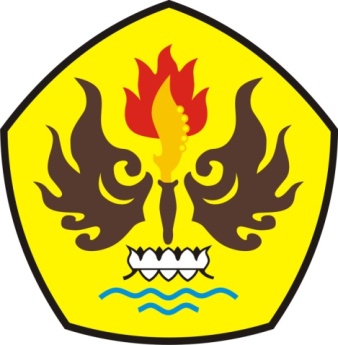 OlehRENI HAERANI115060147PROGRAM STUDI PENDIDIKAN GURU SEKOLAH DASARFAKULTAS KEGURUAN DAN ILMU PENDIDIKANUNIVERSITAS PASUNDANBANDUNG2015